   צנרת פלדה למערכות סולאריות (רייזרים) Steel piping for solar systems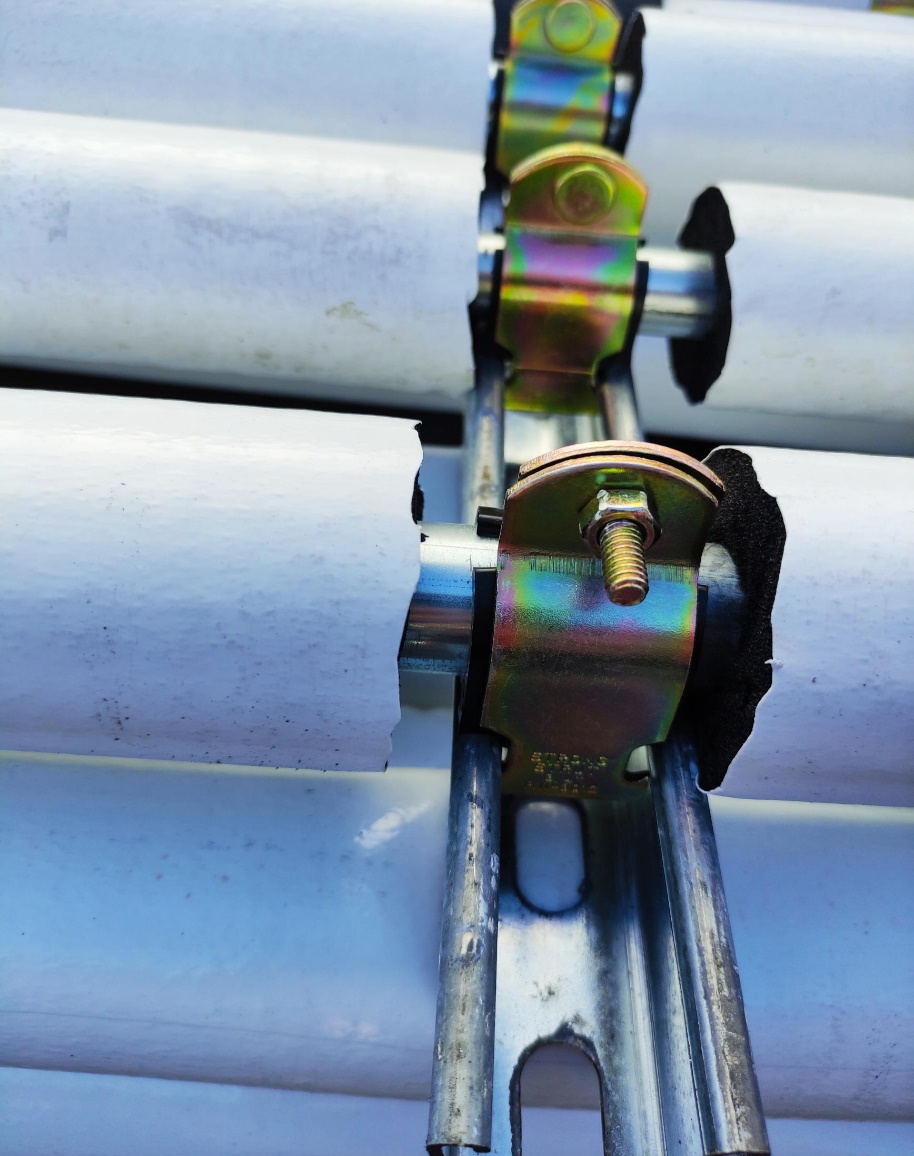 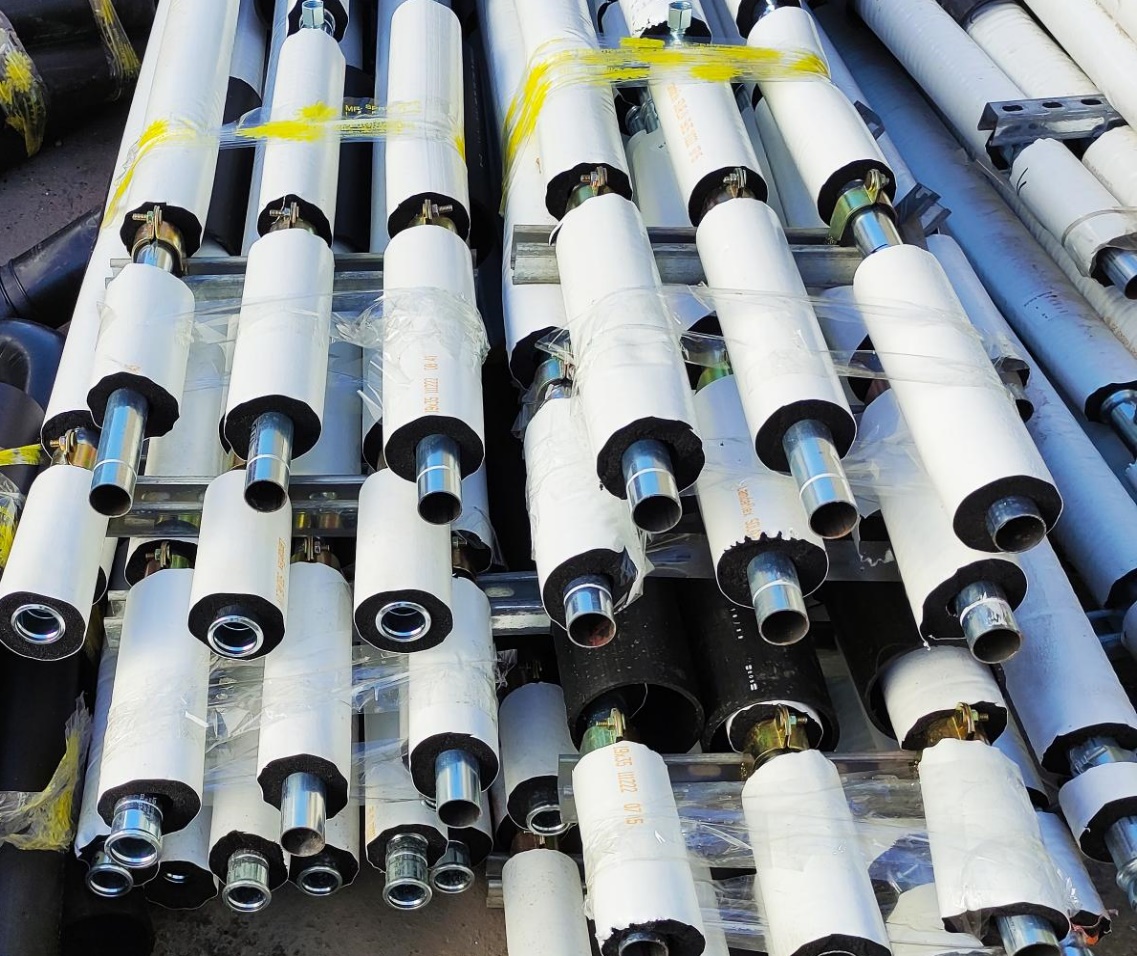 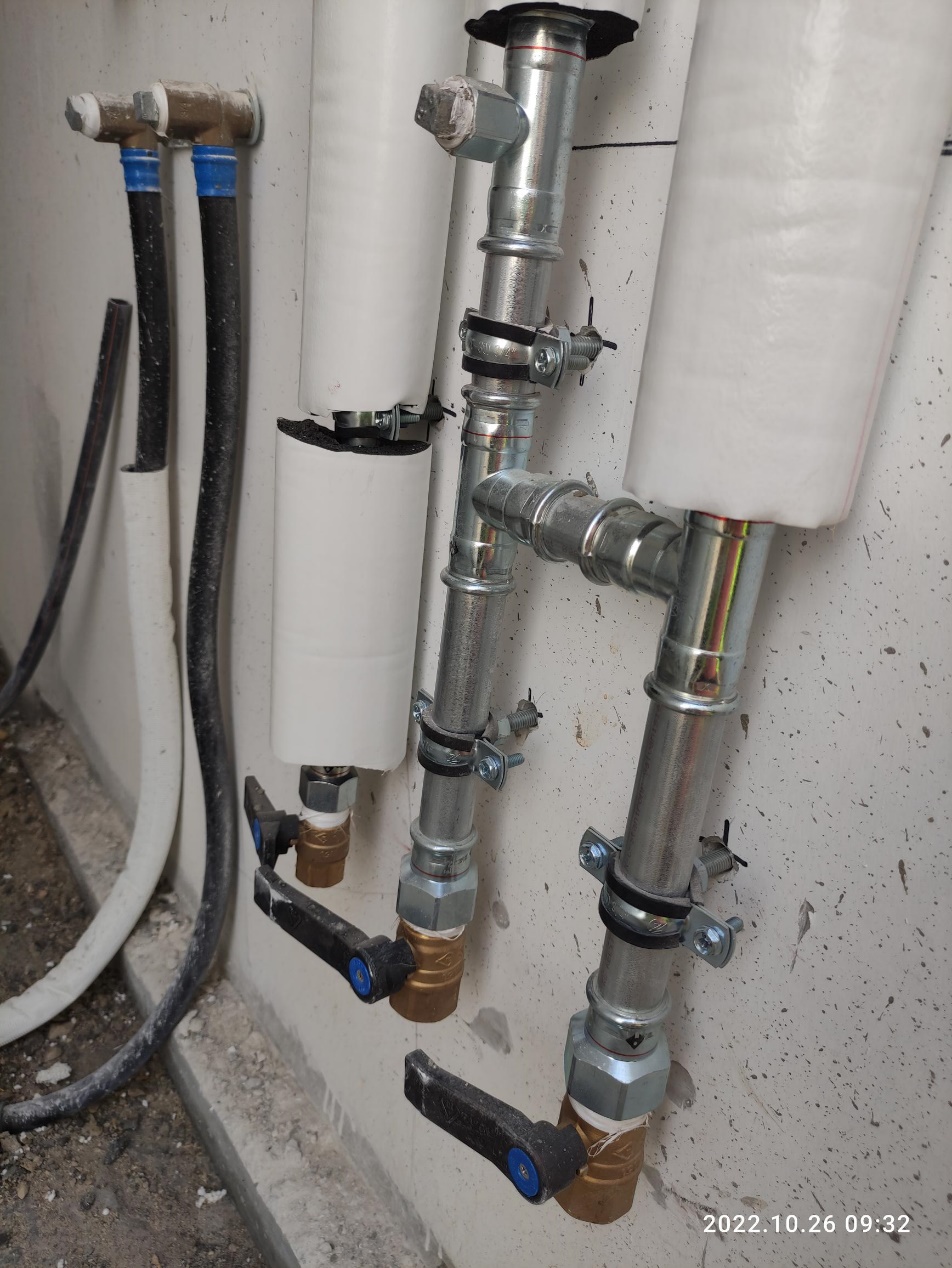 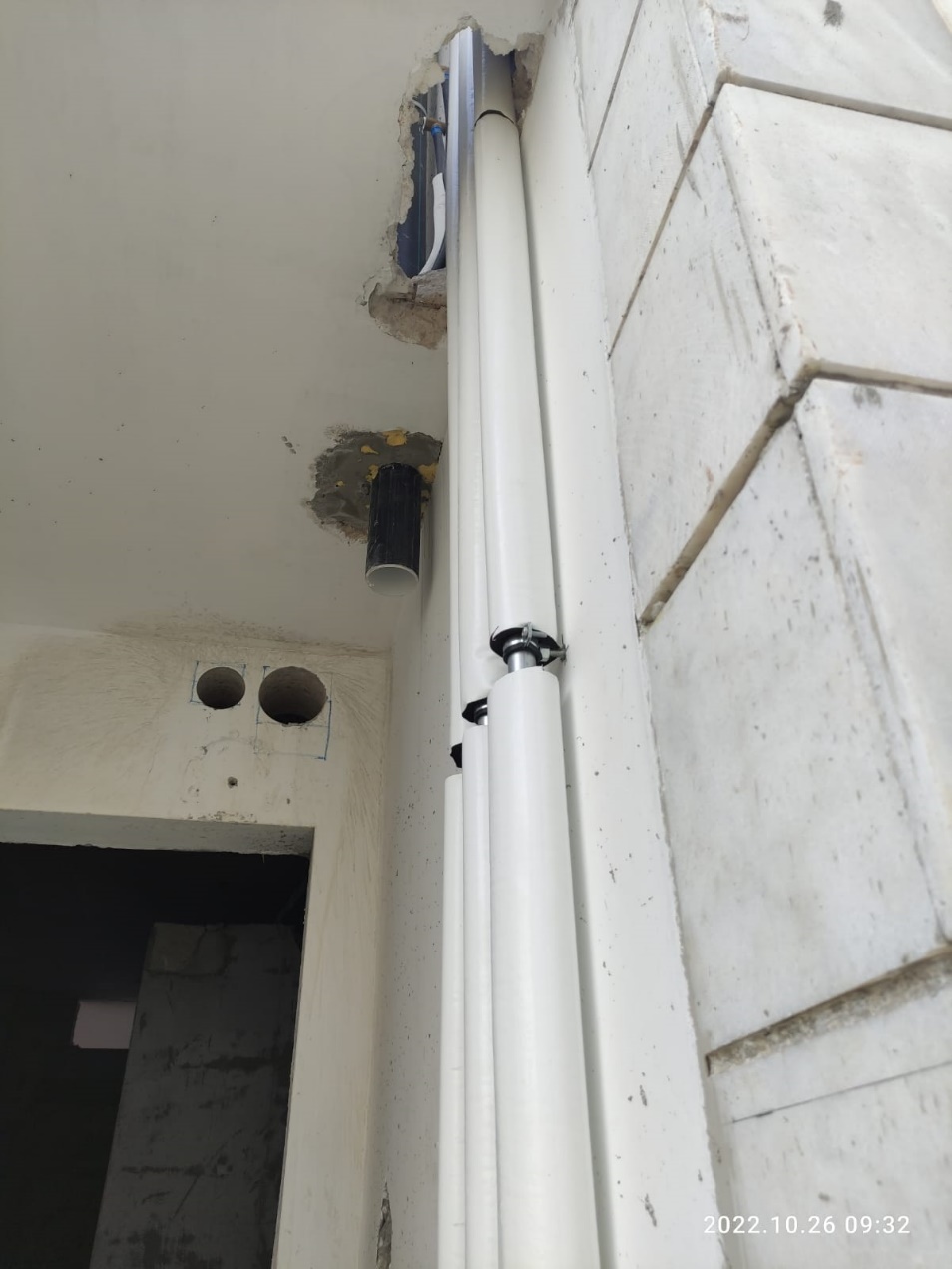 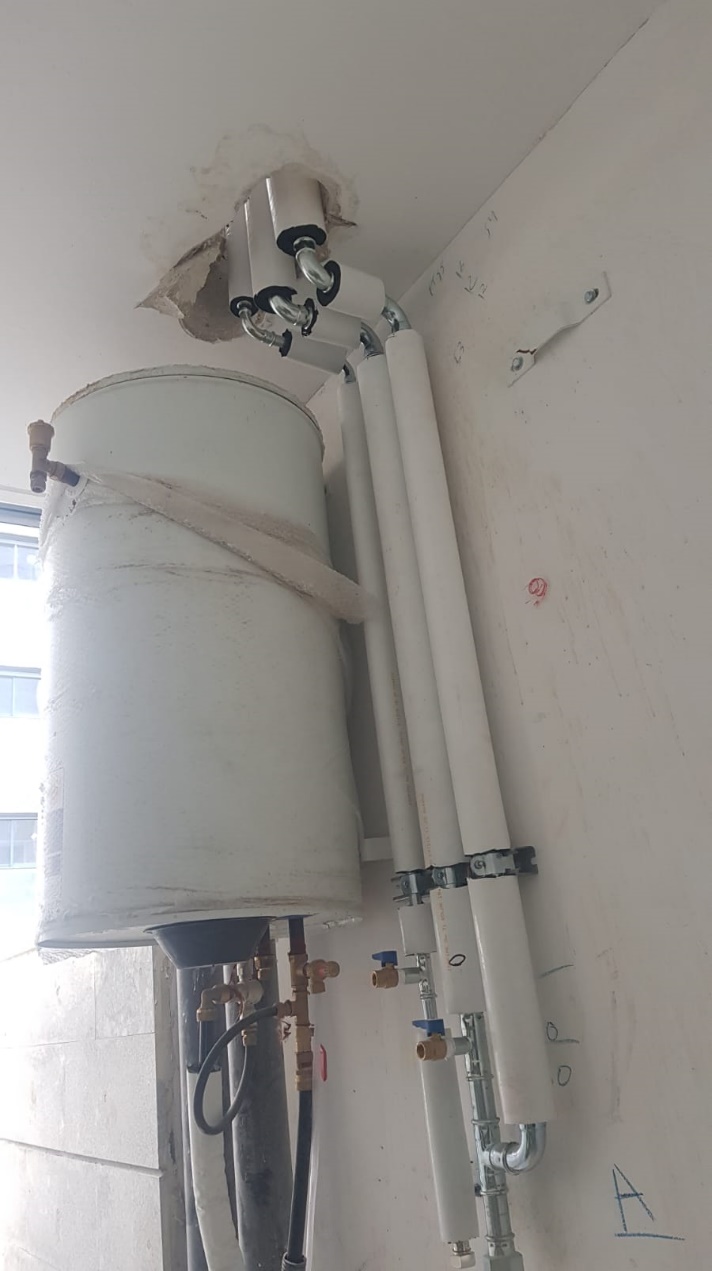 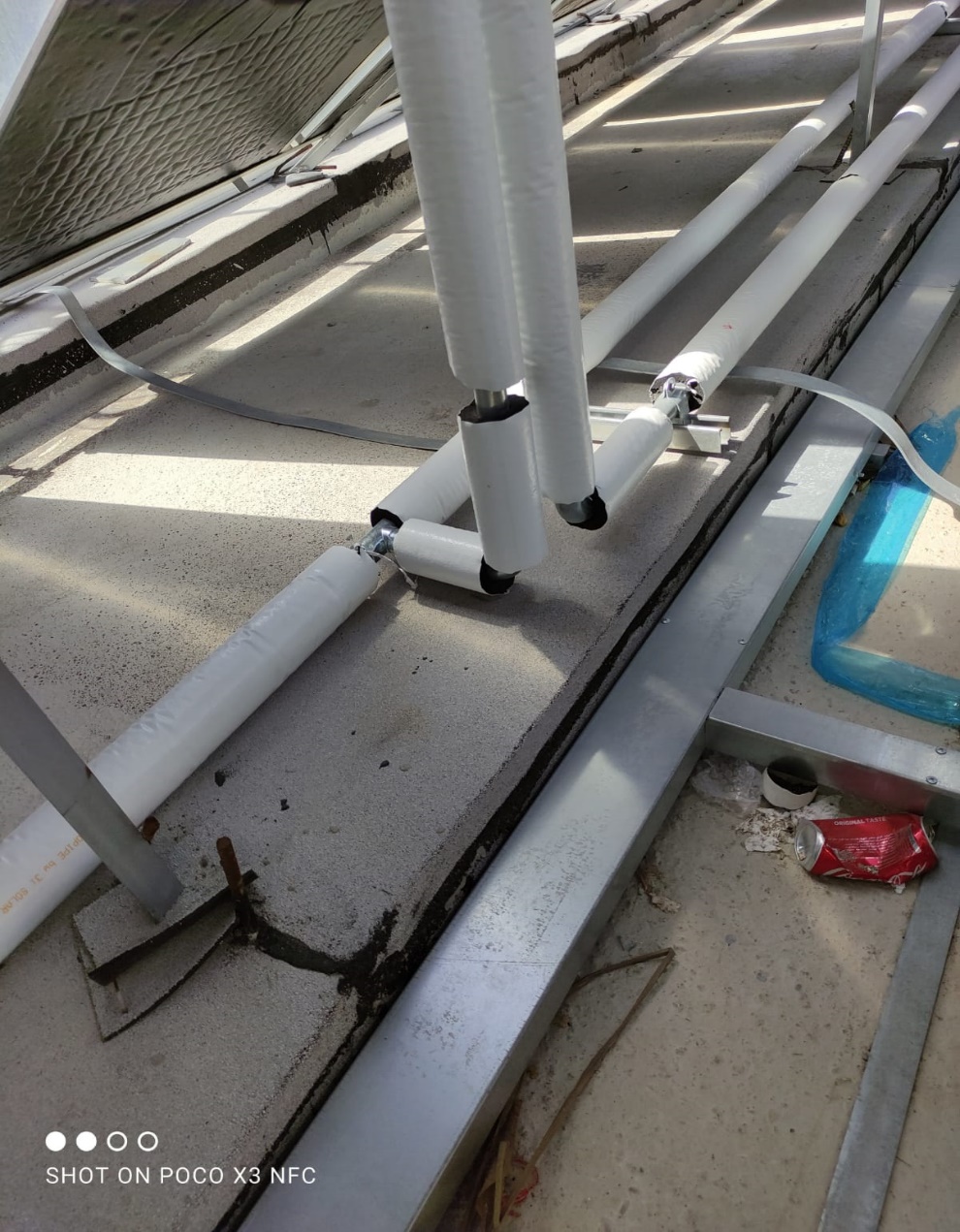 צנרת נירוסטה + נחושת Stainless steel pipung + copper piping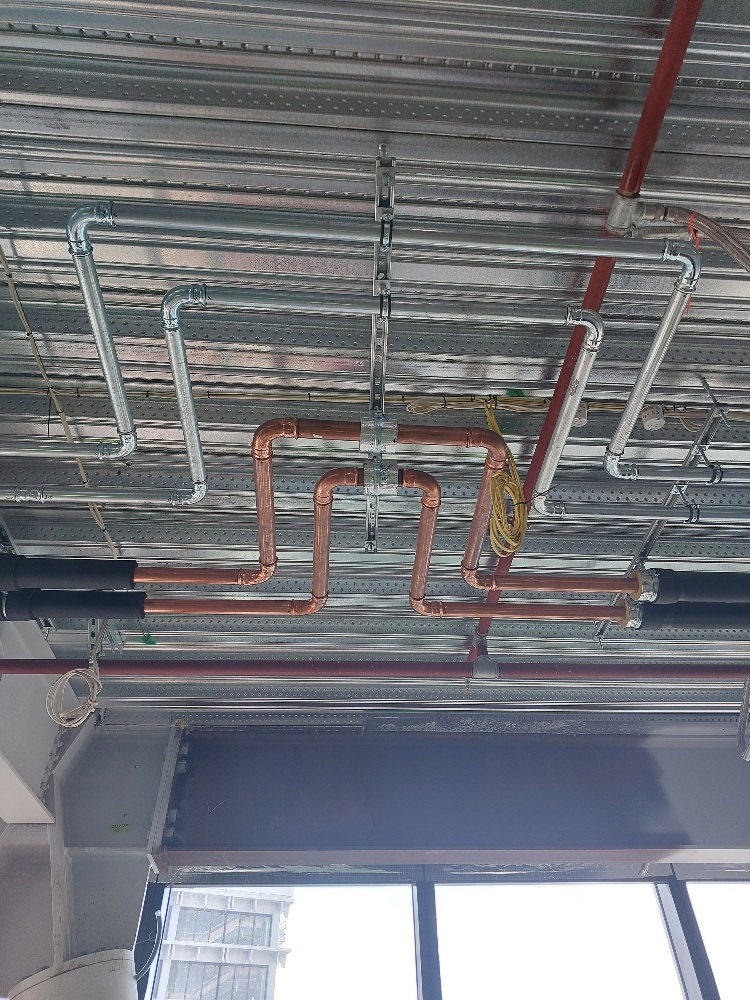 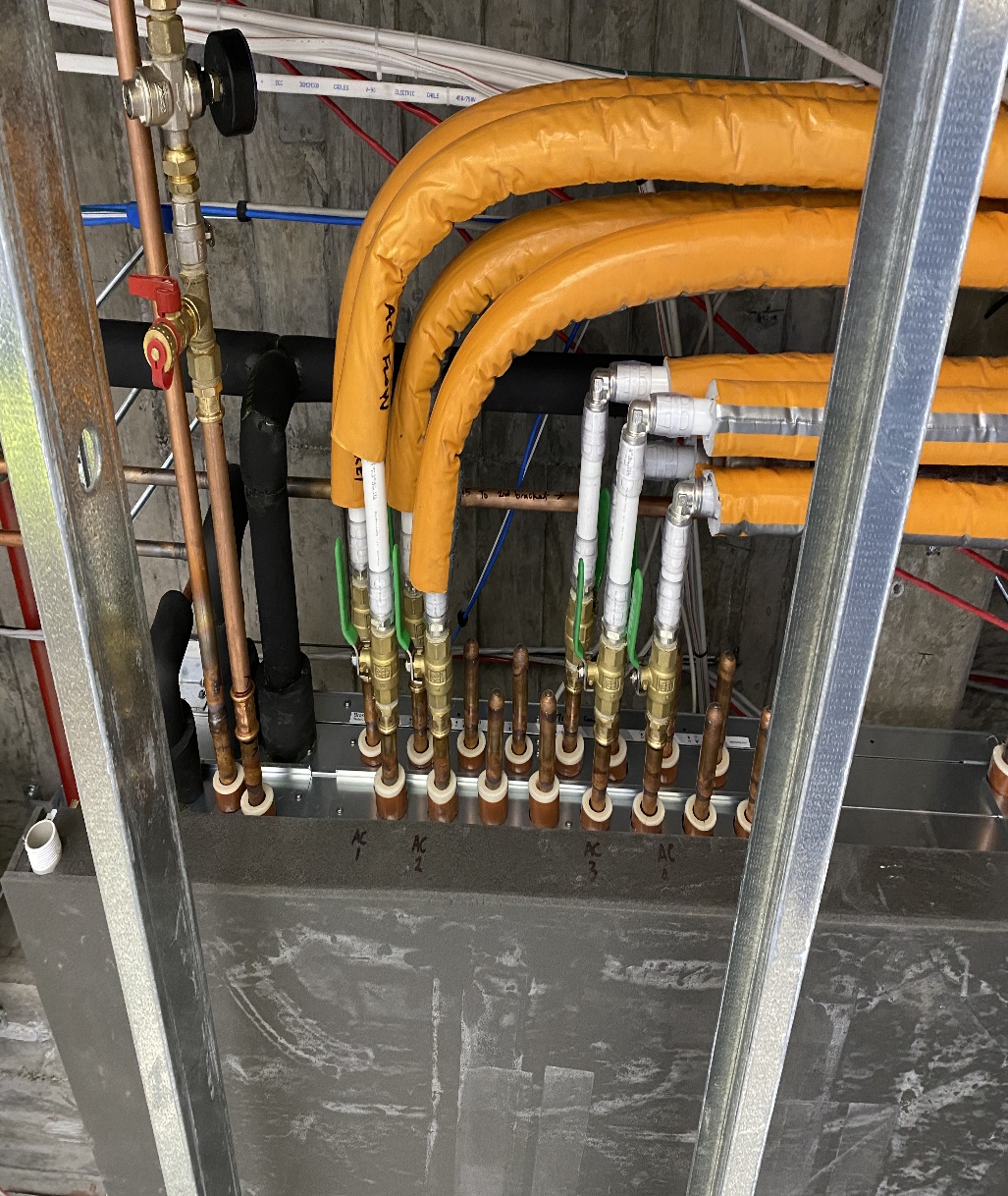 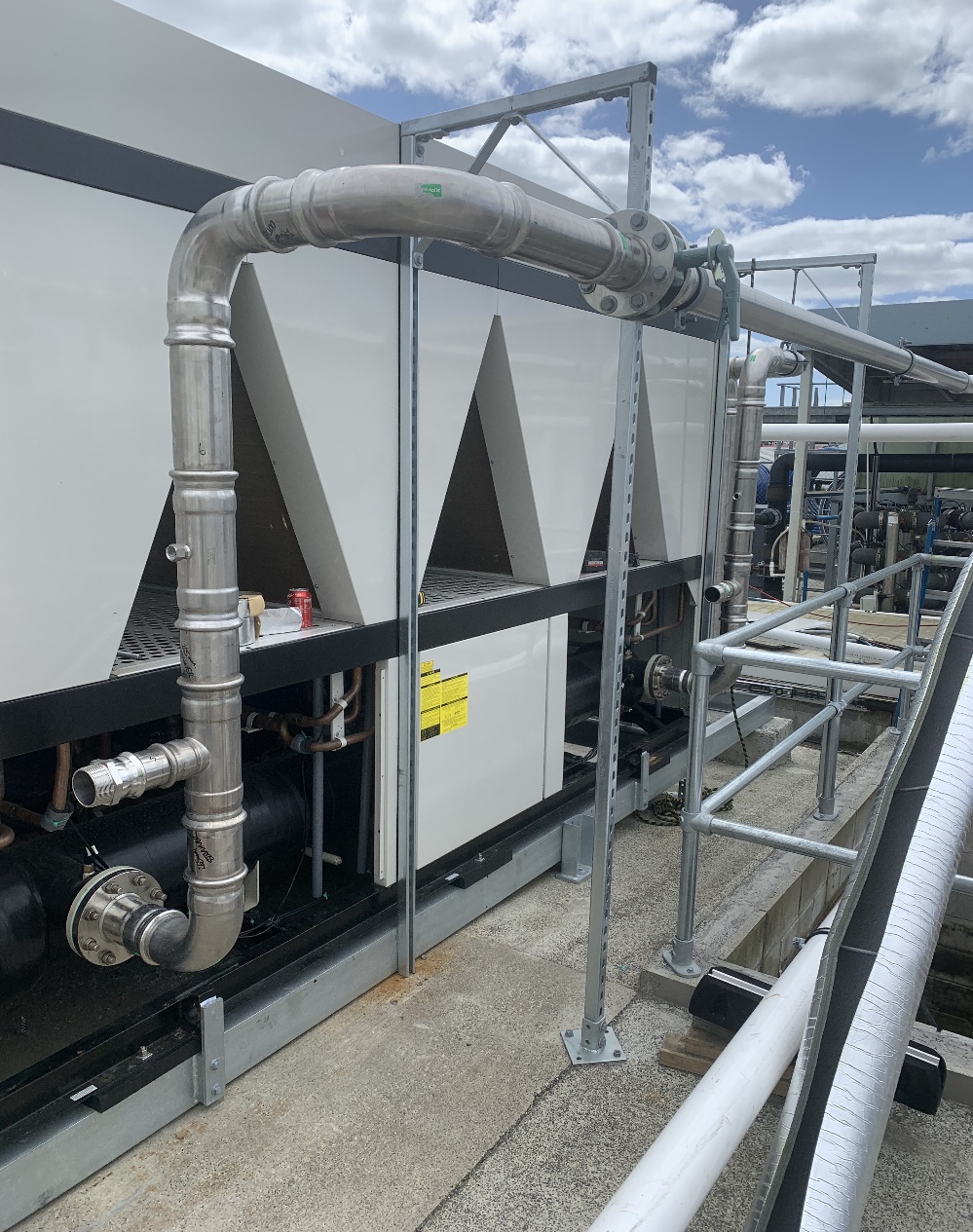 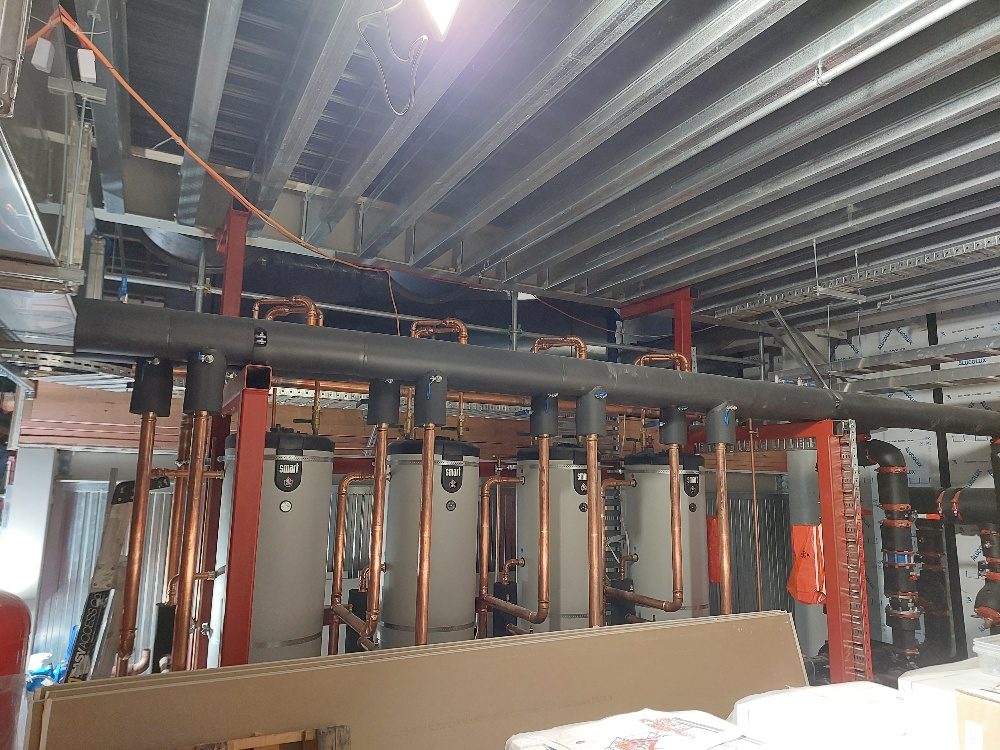 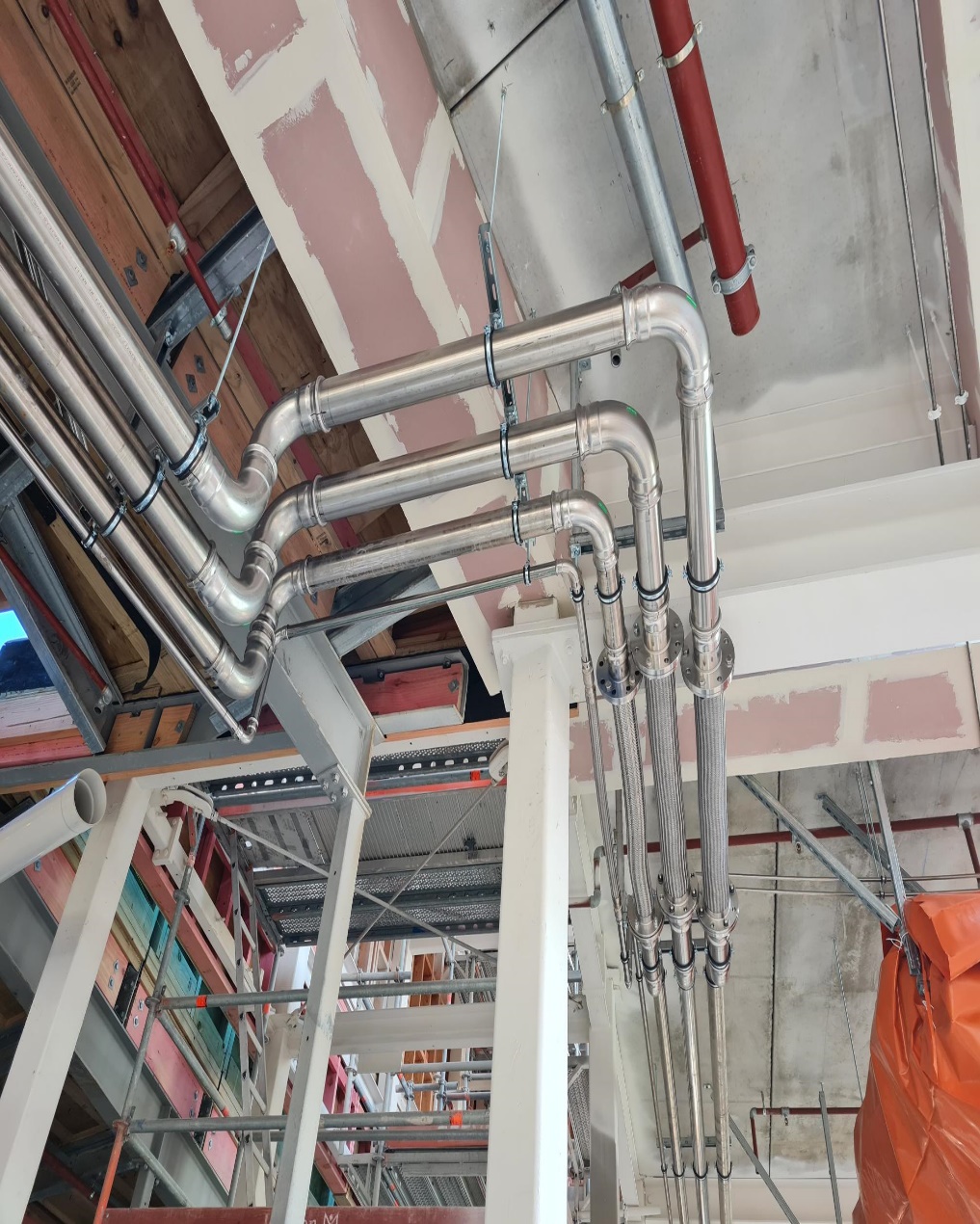 